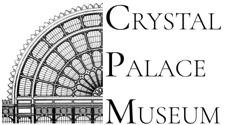 VOLUNTEER APPLICATION FORM Thank you for your interest in volunteering at the Crystal Palace Museum! As a Museum Steward, your contribution will help us bring the story of the Crystal Palace to life.If you have any questions, please feel free to ask us at volunteer@crystalpalacemuseum.org.ukSection A: About YouPlease note that we cannot accept any volunteers under the age of 16.Are you over the age of 16? SECTION BWhy are you interested in volunteering at the Crystal Palace Museum? Please give details of any previous relevant experience you may have:What would you like to gain from volunteering with the Crystal Palace Museum?SECTION C: ReferencesPlease be advised that we carry out reference checks. Details of one referee, who knows you either professionally or personally for more than a year, will be requested if your application is successful. Please note that references from family and friends will not be accepted.SECTION D: DeclarationI confirm that the information I have given in this form is accurate and truthful.Signed:      								Date:      Please return the completed application form to us at volunteer@crystalpalacemuseum.org.uk or by post to: Crystal Palace Museum, Anerley Hill, London, SE19 2BAThank you and we look forward to hearing from you!First Name:Surname:Email:Phone: